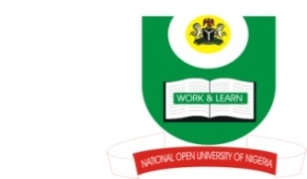 NATIONAL OPEN UNIVERSITY OF NIGERIA, ABUJAPlot 91, Cadastral Zone, Nnamdi Azikwe Express Way, Jabi-AbujaFACULTY OF ARTS                                 October/November Examinations 2016 Course Code: 	CTH 845Course Title: 		Islam and StateCredit Unit:             3Time Allowed: 	3 hrsInstruction: 		Answer question one and any other two questionsWrite short notes on the followings:Prophet MohammadProphet Isa bn MaryamProphet Ibrahim Prophet Musa   (30 Marks)Discuss the development of Islamic socialism in Muslim dominated countries in Africa (20 Marks)Examine the impact of Islam on Nigerian society (20 Marks)List the seven theories of Islamic state and discuss four of them (20 Marks)Explain the political characters of Islam in Nigeria (20 Marks)